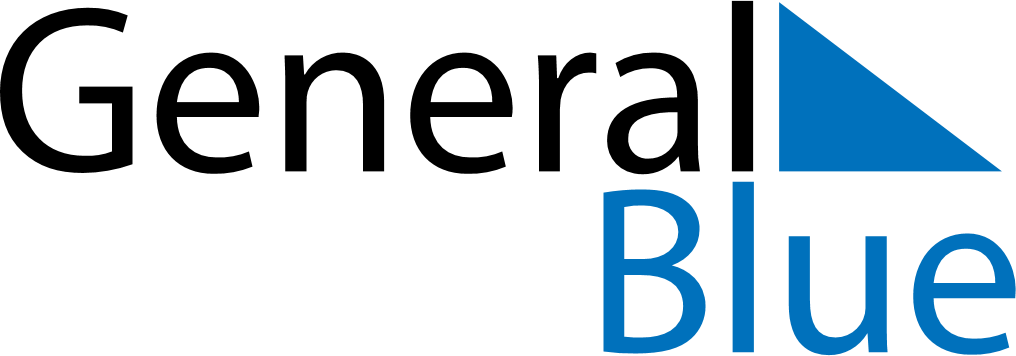 December 2024December 2024December 2024December 2024December 2024December 2024Irkutsk, RussiaIrkutsk, RussiaIrkutsk, RussiaIrkutsk, RussiaIrkutsk, RussiaIrkutsk, RussiaSunday Monday Tuesday Wednesday Thursday Friday Saturday 1 2 3 4 5 6 7 Sunrise: 8:49 AM Sunset: 4:53 PM Daylight: 8 hours and 3 minutes. Sunrise: 8:51 AM Sunset: 4:53 PM Daylight: 8 hours and 1 minute. Sunrise: 8:52 AM Sunset: 4:52 PM Daylight: 7 hours and 59 minutes. Sunrise: 8:54 AM Sunset: 4:51 PM Daylight: 7 hours and 57 minutes. Sunrise: 8:55 AM Sunset: 4:51 PM Daylight: 7 hours and 56 minutes. Sunrise: 8:56 AM Sunset: 4:50 PM Daylight: 7 hours and 54 minutes. Sunrise: 8:57 AM Sunset: 4:50 PM Daylight: 7 hours and 52 minutes. 8 9 10 11 12 13 14 Sunrise: 8:59 AM Sunset: 4:50 PM Daylight: 7 hours and 51 minutes. Sunrise: 9:00 AM Sunset: 4:50 PM Daylight: 7 hours and 49 minutes. Sunrise: 9:01 AM Sunset: 4:49 PM Daylight: 7 hours and 48 minutes. Sunrise: 9:02 AM Sunset: 4:49 PM Daylight: 7 hours and 47 minutes. Sunrise: 9:03 AM Sunset: 4:49 PM Daylight: 7 hours and 46 minutes. Sunrise: 9:04 AM Sunset: 4:49 PM Daylight: 7 hours and 45 minutes. Sunrise: 9:05 AM Sunset: 4:49 PM Daylight: 7 hours and 44 minutes. 15 16 17 18 19 20 21 Sunrise: 9:06 AM Sunset: 4:49 PM Daylight: 7 hours and 43 minutes. Sunrise: 9:06 AM Sunset: 4:49 PM Daylight: 7 hours and 42 minutes. Sunrise: 9:07 AM Sunset: 4:50 PM Daylight: 7 hours and 42 minutes. Sunrise: 9:08 AM Sunset: 4:50 PM Daylight: 7 hours and 41 minutes. Sunrise: 9:09 AM Sunset: 4:50 PM Daylight: 7 hours and 41 minutes. Sunrise: 9:09 AM Sunset: 4:51 PM Daylight: 7 hours and 41 minutes. Sunrise: 9:10 AM Sunset: 4:51 PM Daylight: 7 hours and 41 minutes. 22 23 24 25 26 27 28 Sunrise: 9:10 AM Sunset: 4:52 PM Daylight: 7 hours and 41 minutes. Sunrise: 9:11 AM Sunset: 4:52 PM Daylight: 7 hours and 41 minutes. Sunrise: 9:11 AM Sunset: 4:53 PM Daylight: 7 hours and 41 minutes. Sunrise: 9:11 AM Sunset: 4:53 PM Daylight: 7 hours and 42 minutes. Sunrise: 9:12 AM Sunset: 4:54 PM Daylight: 7 hours and 42 minutes. Sunrise: 9:12 AM Sunset: 4:55 PM Daylight: 7 hours and 43 minutes. Sunrise: 9:12 AM Sunset: 4:56 PM Daylight: 7 hours and 43 minutes. 29 30 31 Sunrise: 9:12 AM Sunset: 4:57 PM Daylight: 7 hours and 44 minutes. Sunrise: 9:12 AM Sunset: 4:58 PM Daylight: 7 hours and 45 minutes. Sunrise: 9:12 AM Sunset: 4:59 PM Daylight: 7 hours and 46 minutes. 